                                           CURRICULUM VITTAEJAHUBARMAIL- jahubar.340041@2freemail.com C/o-CELL-  +971501685421 Career Objective:-          To work in a competitive and challenging atmosphere, and to contribute the best of my ability towards the growth and development of the concern by increasing the good will of thecompany.Professional Profile:-          Diploma in Mechanical Engineering with over 23 years’ of qualitative experience in Mechanical Engineering and electrical, electronics, pneumatic and hydraulic engineering and Operation and Maintenance in food manufacturing and food processing and FMCG  industries, particularly in meat processing and bakery industries and general maintenance, MEP maintenance and facility maintenance management at Saudi Arabia, Dubai, UAE and India.Organizational Experience:-From May 2015 to Jan 2017 at Alliance foods company (ASMAK), Ajman as a Maintenance in charge. From Oct 14 to  Feb15 at Power facility management. L.L.C. Dubai as a MEP Maintenance Engineer.From Feb’12 to Sep 14 at Nutech Services, Tamil nadu, India. as a         Maintenance MangerFrom May’08 to June’11 at   Zenath foods co. Diamond Meat Processing Division, Dubai as a Maintenance and Technical In-charge.From Jan’03 to Mar’08 at Saudi Master baker Ltd. Jeddah, K.S.A as a Maintenance Engineer and maintenance spare parts store controller. From Sep’87 to Dec’02 at Savola Snack Foods Co. Ltd. Jeddah, K.S.A as Maintenance Engineer.Broad Performance Areas:-Well experience in Maintenance work of industrial machineries which are related to the Mechanical, Electrical, Electronics, Pneumatic and Hydraulic Engineering fields.Electrical panel board trouble shooting finding out and solving for all types of machineries in industries and buildings.Electrical cabling and commissioning works for machineries, industries and buildings.More experience in electronics appliances maintenance and trouble shooting .and control also.Maintenance experience and knowledge in electronic control and PLC operated manufacturing plants.Maintenance and calibration knowledge of all types of electronic weighing scales.Maintenance and installation of water treatment plant for industrial use.Making design & drawing for all related maintenance of mechanical and electrical related Jobs.Knowledge of Arc/ Gas welding & Cutting.Electrical wiring and panel board arranging and erection, electrical trouble shooting finding and solving in machinaries , panel and common industry main and sub panel, all electrical general maintenance experience. Good knowledge in pneumatic system in industries machinaries system, automation system making by electrical and pneumatic integrated system and troubleshooting solving experience in all pneumatic system diagrams.Electrical and mechanical drawings understand very well.Fault finding in electrical motors, contactors, Breakers, Relay’s, Sensor & Photocell such as Electrical Components.Knowledge of Safety & Security procedures.Installation, erecting work of all Machineries.Experience in Air Compressor maintenance such as servicing Trouble                                                                                                   shooting, problem solving, changing parts and preventive maintenance.Experience in coil winding of Fault founding of all types of Motor and bearing trouble finding, assemble & disassemble of all types of motors.Experience in modification & alteration of industrial machineries.Knowledge in plumbing works & all kinds of pump Maintenance.Skill in design drawing of all machines assembly & Spare parts.Experience in mechanical construction work of factories and machinery plants    Maintenance in charge in Alliance Foods Company (ASMAK) Ajman.Since May 2015 to  December 2016.  Maintenance of sea food products processing and packaging machineries,  Maintenance of sea food and chicken Breaded production machineries,  Maintenance of sea food filleting and tumbling processing machineries.  Maintenance of general work in factory, office, store and cold stores.  Supplier contract dealing of local and international for spare parts and project works.  Project works execution and handling. Maintenance of all types of packaging machineries. MEP Maintenance Engineer in Power facility management. L.L.C. Dubai.Since October  2014 To Feb 2015Maintenance project work of electrical, plumbing and mechanical works handling and planning to buildings and industrial like as manufacturing industries.Facilities works managing and supervising the technicians in work site.Land scapping and gardeninig works designing and managing the actual works.Building maintenance and industrial maintenance services which are need by clients.Estimating ,quotation preparing, discussion with clients and managing the works upto finishing levels.All types of plumbing maintenance such as housing, fire fighting and industrial related types. Special coat painting works and other painting works and carpentry project works handlingSmall civil works projects for building and industrials handling and managing.Window A/C, split A/C and central A/C servicing, repairing and maintenance workManaging and supervising works.Maintenance Manager in Nutech Services, Tamilnadu, IndiaSince February 2012 To Sep 2014Maintenance project work of electrical, plumbing and mechanical works handling and planning to buildings and industrial like as manufacturing industries.Facilities works managing and supervising the technicians in work site.Land scapping and gardeninig works designing and managing the actual works.Building maintenance and industrial maintenance services which are need by clients.Estimating ,quotation preparing, discussion with clients and managing the works upto finishing levels. Special coat painting works and other painting works and carpentry project works handlingSmall civil works projects for building and industrials handling and managing.Window A/C, split A/C and central A/C servicing, repairing and maintenance workManaging and supervising works.Maintenance and Technical in-charge in Zenath foods co., Diamond Meat Processing Division,.  Dubai. U.A.ESince May 2008 To June 2011        Maintenance for meat processing plant machineries.       Knowledge in meat processing machines such as slicer machine, cutting      Machines, mixing machines, spice injecting machines, tumbler machines, grinder, packing machines and wrapping machines.        Maintenance work experience in chiller, split A/C and freezer unitMore knowledge and experience in industrial machinaries such as mixing, extruder, filler, depositor, horizontal packing machinaries, vertical packing machinaries, and bag maker, taping machine, box maker machine and all other manufacturing machines.New experience in project work handling of new plant construction work.Good knowledge in analyzing and conforming quotation from outside contractors for the industrial project works.Well experience in guide the subordinates in right way to get excellent results and good achievement.International and local suppliers and dealers dealing for the machinaries.Health and safety program attending every year.Documents preparing for preventive, predictive and monthly maintenance schedule and guide the subordinates for completing the works as per schedule and coordinate with the technical team.Annual maintenance schedule preparing and bring the spare parts which are required for service and maintenance as per schedule earlier.Automation and modification works experience for reducing breakdown hours.Preparing details for ISO and HACCP program and participating in the auditing inspection for both of them.Negotiating cost of materials which are buying from outside and local market and also with dealers and contractors.      Maintenance engineer in Saudi Master Baker Ltd.,  Jeddah. K.S.A Since January 2003 To March 2008 Installation & maintenance of Food & Confectionery Units of all manufacturing, processing and packing machinaries.Maintenance and installation of food manufacturing Extruders and its accessories.Maintenance and installation of Ovens, Toaster machine and Confectionary machineriesExperience in Spare Parts Store for Maintaining of Inventory, Issue & Receive jobs.Installation & maintenance experience in all food manufacturing plant            machineries. Guide the subordinates in right way to get excellent results and good achievement.Negotiating cost of materials which are buying from outside and local market and also with dealers and contractors. Health and safety program attending every year.Documents preparing for preventive, predictive and monthly maintenance schedule and guide the subordinates for completing the works as per schedule and coordinate with the technical team.Annual maintenance schedule preparing and bring the spare parts which are required for service and maintenance as per schedule earlier.Automation and modification works experience for reducing breakdown hours.Maintenance Engineer in Savola Snack Foods Company. Jeddah. K.S.ASince September 1987 To December 2002           Maintenance of snack foods & Confectionery manufacturing, processing and                                       packing machinaries.Maintenance and installation of food manufacturing Extruders and its accessories.Installation and modification work for snack foods manufacturing machineries such as biscuits, chocolates, candy, pellets, chips and wafer manufacturing and packing machines. Guide the subordinates in right way to get excellent results and good achievement.International and local suppliers and dealers dealing for the machinaries.Health and safety program attending every year.Documents preparing for preventive, predictive and monthly maintenance schedule and guide the subordinates for completing the works as per schedule and coordinate with the technical team.Annual maintenance schedule preparing and bring the spare parts which are required for service and maintenance as per schedule earlier.Automation and modification works experience for reducing breakdown hours..                                               Academic Credentials:-D.M.E (Mechanical Engineering) from Mohamed Sathak Polytechnic College, Tamil Nadu Directorate of Technical Education in 1984. Secured first class. Other Credentials: - Holding Indian Light License & Saudi light License .Personal Details:-Date of Birth                        : August 02, 1969Nationality                           : IndianProfessional                        : Electro Mechanical Maintenance Engineer.Education                            : Secondary Course PassedTechnical                             : D.M.E., (Mechanical Engineering)  Computer knowledge          : Microsoft words and excel Language known                 : English, Arabic, Hindi, Urdu, Tamil and Malayalam.Sports:    Badminton & Volley Ball. Training Participated;   Food hygiene training, health and safety training and fire Safety training.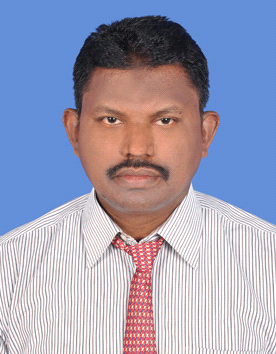 